1.4.7. Ganzrationale FunktionenscharenEine Funktionenschar beinhaltet mindestens einen Parameter. Für jeden Wert dieses Parameters erhält man eine andere Funktion.Gegeben ist eine Funktionenschar  mit a > 0.Symmetrie:Theorie:nur gerade Exponenten  Achsensymmetrie: 	
nur ungerade Exponenten  Punktsymmetrie: 	
Die Funktion  ist nicht punktsymmetrisch zum Ursprung und nicht symmetrisch zur 2. Achse.Verhalten im UnendlichenTheorie:Ganzrationale Funktionen verhalten sich im Unendlichen wie die Grundfunktion mit der höchsten Potenz.Schnittpunkte mit den Achsen:Theorie:Schnittpunkt mit der y-Achse  x = 0 Alle ganzrationalen Funktionen ohne absolutes Glied verlaufen durch den Ursprung.Theorie:Schnittpunkt mit der x-Achse (Nullstellen)  Lösungsmöglichkeiten:kein absolutes Glied: x1 = 0, danach x ausklammernbiquadratisch: Substitutionsmethode und p-q-FormelDie Funktionenschar hat eine einfache Nullstelle bei x = 0 und eine doppelte Nullstelle bei x = –a (Funktion berührt an dieser Stelle die x-Achse  gleichzeitig Extremstelle).Extremwerte:Theorie:notwendige Bedingung: 	hinreichende Bedingung Untersuchung der notwendigen BedingungUntersuchung der hinreichenden BedingungBestimmen der y-WerteZusammenfassung ExtrempunkteHochpunkt			Tiefpunkt			Wendepunkte:Theorie:notwendige Bedingung: 	hinreichende Bedingung: 	Wendepunkt  stärkstes Gefälle bzw. größte SteigungUntersuchung der notwendigen BedingungUntersuchung der hinreichenden BedingungBestimmen der y-WerteZusammenfassung WendepunkteDefinitionsbereich:Alle ganzrationalen Funktionen haben den Definitionsbereich x  R. Dies kann insbesondere bei Sachaufgaben eingeschränkt sein.Wertebereich:Beim Wertebereich müssen ggf. Hoch- und Tiefpunkte beachtet werden die den Wertebereich begrenzen könnenStammfunktion und Flächenintegral:	
Dann ist eine Stammfunktion Soll jetzt die mit der x-Achse eingeschlossene Fläche berechnet werden, heißt dasSkizze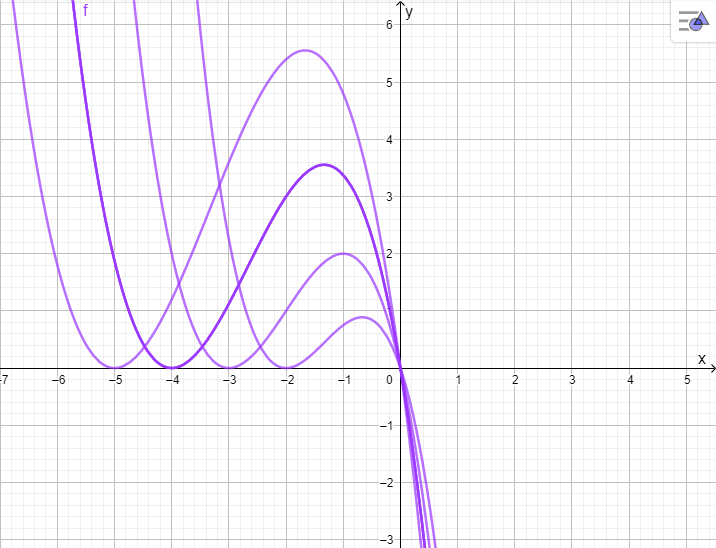 